Concursul “DAN BARBILIAN”- EDIŢIA a XXXV-a, 16 decembrie, 2023ANEXAFIŞA DE ÎNSCRIEREla Simpozionul județean “DAN BARBILIAN”Ediţia a XXXV-a, Câmpulung, 16.12.2023Temă principală: 	„Educația matematică în contextul actual”	NUMELE .................................................. .........  PRENUMELE .........................................................SPECIALITATEA .........................................................................................................................TELEFON MOBIL .......................................................................................................................E-MAIL personal ........................................................................................................................ŞCOALA.......................................................................................................................................ADRESA ŞCOLII: LOCALITATEA..............................................................................................TITLUL LUCRĂRII...........................................................................................................................NUMĂRUL DE AUTORI PE LUCRARE (maxim 2)  1	sau 2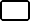 MIJLOACE DE CARE AVEŢI NEVOIE PENTRU PREZENTAREA LUCRĂRII (subliniaţi):calculator, videoproiector, flipchartOBS. 1. Participarea directă este obligatorie pentru cadrele didactice participante și este destinată profesorilor înscriși ca evaluatori la concursul de matematică „Dan Barbilian”.În cazul în care lucrarea nu îndeplineşte condiţiile impuse de organizatori sau prezintă greşeli de ortografie, materialul nu va fi prezentat şi nici publicat, iar dvs. veţi fi înştiinţat pe e-mail.Simpla prelucrare a unui document de pe internet, fără documente care să ateste propria implicare la materialul propus, va atrage neprezentarea lucrării.Fişa de înscriere se va trimite, scanată, prin e-mail pe adresa cndgolescu@yahoo.com până la data de 11.12.2023. Lucrarea şi prezentarea lucrării (film sau PowerPoint) vor fi aduse în fomat letric, obligatoriu în data de 16 decembrie 2023 la sediul Colegiului Național „Dinicu Golescu”.Data,	Semnătura participantului,..............................